Chemistry Honour Worksheet (≥ year 7)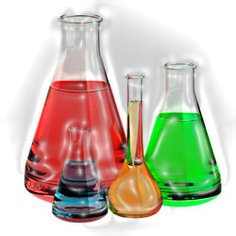 Pathfinder DetailsName: _____________Surname: ______________Class level: ___________________ Year: _______Club Name: _______________________________Assessment Result: ___________________________________________Instructor: Arnold Mtopo Signature: ___________________ Date: _____________Pathfinder signature: __________________________Date: ______________________________________________